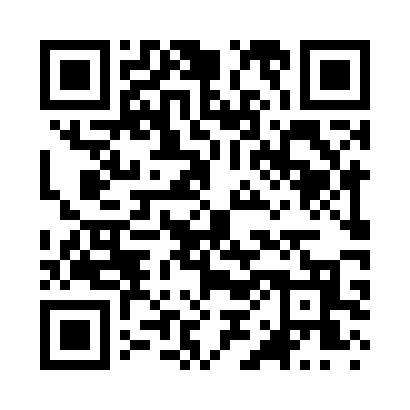 Prayer times for Kroschel, Minnesota, USAMon 1 Jul 2024 - Wed 31 Jul 2024High Latitude Method: Angle Based RulePrayer Calculation Method: Islamic Society of North AmericaAsar Calculation Method: ShafiPrayer times provided by https://www.salahtimes.comDateDayFajrSunriseDhuhrAsrMaghribIsha1Mon3:255:261:165:279:0711:082Tue3:265:261:175:279:0711:073Wed3:275:271:175:279:0611:064Thu3:285:281:175:279:0611:055Fri3:295:281:175:279:0611:056Sat3:305:291:175:279:0511:047Sun3:315:301:175:279:0511:038Mon3:335:311:185:279:0411:029Tue3:345:311:185:279:0411:0110Wed3:355:321:185:279:0310:5911Thu3:375:331:185:279:0210:5812Fri3:385:341:185:279:0210:5713Sat3:405:351:185:279:0110:5614Sun3:415:361:185:279:0010:5415Mon3:435:371:185:279:0010:5316Tue3:455:381:185:268:5910:5217Wed3:465:391:195:268:5810:5018Thu3:485:401:195:268:5710:4919Fri3:505:411:195:268:5610:4720Sat3:515:421:195:258:5510:4521Sun3:535:431:195:258:5410:4422Mon3:555:441:195:258:5310:4223Tue3:565:451:195:258:5210:4024Wed3:585:461:195:248:5110:3925Thu4:005:471:195:248:5010:3726Fri4:025:481:195:238:4910:3527Sat4:045:491:195:238:4810:3328Sun4:055:511:195:238:4610:3129Mon4:075:521:195:228:4510:2930Tue4:095:531:195:228:4410:2831Wed4:115:541:195:218:4310:26